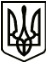 МЕНСЬКА МІСЬКА РАДАРОЗПОРЯДЖЕННЯ 07 жовтня 2021року	м. Мена	№ 360Про нагородження Почесною грамотою Менської міської ради	Відповідно до Положення про Почесну грамоту міської ради, затвердженого рішенням 21 сесії Менської міської ради 5 скликання від 17  липня 2008 року «Про Положення про Почесну грамоту міської ради», Програми вшанування, нагородження громадян Почесною грамотою Менської міської ради на 2020 - 2022 роки, затвердженої рішенням 36  сесії Менської міської ради 7 скликання від 26 грудня 2019 року № 679 «Про затвердження програми вшанування громадян Почесною грамотою Менської міської ради на 2020-2022 роки» зі змінами, керуючись п.  20 ч. 4 ст. 42 Закону України «Про місцеве самоврядування в Україні», враховуючи подання начальника відділення поліції №1 Корюківського районного відділу Головного управління Національної поліції в Чернігівській області Ю.А.Білика:1. Нагородити Почесною грамотою Менської міської ради за сумлінну службу, забезпечення профілактики правопорушень, охорону публічного порядку та громадської безпеки, вагомий внесок у справу боротьби із злочинністю, захист прав і свобод громадян та з нагоди Дня захисників та захисниць України ЗУЙКА Андрія Михайловича, учасника бойових дій та миротворчої місії в Іраку 2004-2005 роках, інспектора з реагування патрульної поліції відділення поліції №1 Корюківського районного відділу Головного управління Національної поліції в Чернігівській області, капітана поліції.2. Вручити нагородженому Почесною грамотою Менської міської ради, грошову винагороду в розмірі 248  грн.  45 коп. з урахуванням податку з доходів фізичних осіб та військового збору. 3. Кошти без урахування податку з доходів фізичних осіб, військового збору зарахувати на картковий рахунок начальника відділу документування та забезпечення діяльності апарату Менської міської ради Жураковської А.В. для подальшого вручення особі, яка нагороджуються Почесною грамотою.Секретар ради 							Юрій СТАЛЬНИЧЕНКО